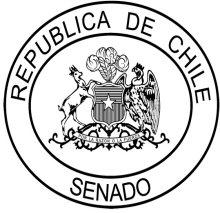 CARTA DE PATROCINIOPresentada la iniciativa de ley que consiste en “Crear un Ministerio del Agua que se basa en estudiar, diseñar, formular, administrar, desarrollar, proponer y realizar normativas, políticas y otras acciones que logren un desarrollo, orientando a contribuir de forma óptima y planificada el uso del Agua en nuestro país”,  a cargo del equipo de estudiantes del Instituto Obispo Silva Lezaeta de Calama, Región de Antofagasta del Torneo Delibera 2018, organizado por la Biblioteca del Congreso Nacional, manifiesto mi concordancia y adhesión a dicha iniciativa, ya que, es una materia que compete a gran cantidad de ciudadanos de nuestro país.Brindo mi apoyo, en virtud de que este tipo de instancias son una excelente oportunidad para que los jóvenes puedan tener un acercamiento a las problemáticas de su entorno, permitiendo una sólida formación ciudadana.Atentamente,Valparaíso, 24 de mayo de 2018.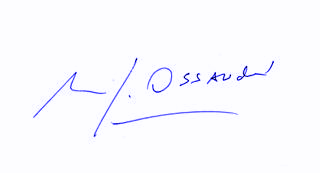 MANUEL JOSÉ OSSANDÓN IRARRÁZABALSenador de la República de Chile